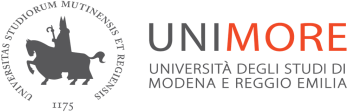 CORSO DI FORMAZIONE COMPLEMENTARE PER DOTTORANDI e ASSEGNISTI Ediz. oreDay 1oreDay2oreDay3oreDay4Opportunità e percorsi per la ricerca e l'innovazione nazionali e internazionaliBarbara Rebecchi Coordinatrice della Direzione Ricerca, Trasferimento tecnologico e Terza missione (DRTTTM) - UNIMORE9.30-13.00Progettare la ricerca in Europa: Valorizzazione dei risultati della ricerca;Attività di Comunicazione e DisseminazioneFederica Manzoli Nadja Saendig DRTTTM – UNIMORE09.30-10.30La valutazione della ricerca in Italia tra qualità e quantità Andrea SolieriSistema Bibliotecario di ateneo09.30–11.30I finanziamenti EU per la cittadinanza attivaBarbara FinessiEurope Direct ModenaOpportunità e percorsi per la ricerca e l'innovazione nazionali e internazionaliBarbara Rebecchi Coordinatrice della Direzione Ricerca, Trasferimento tecnologico e Terza missione (DRTTTM) - UNIMORE9.30-13.00Progettare la ricerca in Europa: Valorizzazione dei risultati della ricerca;Attività di Comunicazione e DisseminazioneFederica Manzoli Nadja Saendig DRTTTM – UNIMORE10.30-11.30L'accesso alla letteratura scientifica: open access vs paywallAndrea SolieriSistema Bibliotecario di ateneo09.30–11.30I finanziamenti EU per la cittadinanza attivaBarbara FinessiEurope Direct ModenaOpportunità e percorsi per la ricerca e l'innovazione nazionali e internazionaliBarbara Rebecchi Coordinatrice della Direzione Ricerca, Trasferimento tecnologico e Terza missione (DRTTTM) - UNIMORE9.30-13.00Progettare la ricerca in Europa: Valorizzazione dei risultati della ricerca;Attività di Comunicazione e DisseminazioneFederica Manzoli Nadja Saendig DRTTTM – UNIMORE11.30-13.30Modulo Gestione progetti Valeria Goldoni11.30 – 13.00L'ecosistema	dell'innovazione	in	EmiliaRomagna.  Opportunità  formative, professionaliOpportunità e percorsi per la ricerca e l'innovazione nazionali e internazionaliBarbara Rebecchi Coordinatrice della Direzione Ricerca, Trasferimento tecnologico e Terza missione (DRTTTM) - UNIMORE9.30-13.00Progettare la ricerca in Europa: Valorizzazione dei risultati della ricerca;Attività di Comunicazione e DisseminazioneFederica Manzoli Nadja Saendig DRTTTM – UNIMORE11.30-13.30Modulo Gestione progetti Valeria Goldoni11.30 – 13.00ed imprenditoriali per ricercatori e dottorandi.Lara PorciattiArtER, Responsabile AreaS3 Tecnopolo di Modena13.00-14.30Pausa pranzo13.00-14.30Pausa pranzo13.30-14.30Pausa pranzo13.00-14.30Pausa pranzo14.30-17.00Progettare la ricerca in Europa: il Ciclo del progetto, la struttura del Piano di Azioni, il Piano dei costi, gli Attori Ferdinando Di Maggio Irene ChiniDRTTTM - UNIMORE14.30 – 16.30BalboniModulo Buisness planning?14.30 – 17.00I diritti di Proprietà Intellettuale Giulia Catellani, Valeria BergonziniDRTTTM – UNIMORE